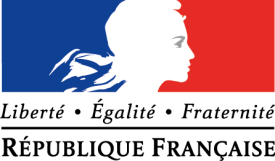 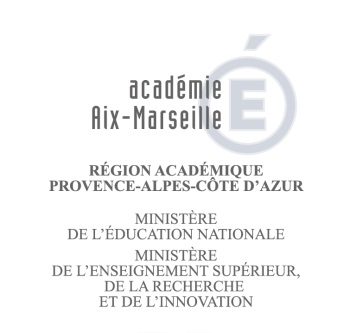 										DIEPAT-ANNEXE 2									Secrétariat de division 2017-20PROCÉS VERBAL D'INSTALLATIONINFIRMIERECachet de l'établissement :Référence : contrat du                                      au                                     	☐ M.        ☐ Mme NOM : 	Prénom : 	S'étant présenté(e) devant moi et conformément au contrat  sus-référencé, l'ai installé(e) dans ses fonctions à la date du : xxxxxxxxxxxxxxxx             Fait à                                                           , le                                      	Les informations recueillies font l'objet d'un traitement informatique destiné à la gestion de votre dossier. Les destinataires des données sont votre service gestionnaire et/ou les services de la DRFiP.Conformément à la loi « informatique et libertés » (Loi n°78-17 du 6 janvier 1978), vous bénéficiez d'un droit d'accès et de rectification aux informations qui vous concernent, que vous pouvez exercer en vous adressant au recteur de l'académie d'Aix-Marseille ou au directeur académique des services de l'éducation nationale du département dans lequel vous Otes affecté(e).Vous pouvez également, pour des motifs légitimes, vous opposer au traitement des données vous concernant.- Ce procès-verbal d'installation doit être conservé par l'établissement et envoyé par messagerie à la DIEPAT- Un exemplaire est remis à l'intéressé(e)							imputation budgétaire : 0230☐ Infirmière contractuelle ( rémunération à l’indice )☐ Infirmière contractuelle  (rémunération à l’heure, non-indicié)Signature de l'intéressé(e),Signature du chef d'établissement oudu directeur d'établissement